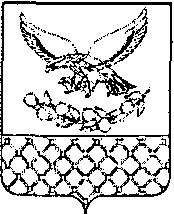 АДМИНИСТРАЦИЯ РИСОВОГО СЕЛЬСКОГО ПОСЕЛЕНИЯСЛАВЯНСКОГО РАЙОНАПОСТАНОВЛЕНИЕ         от 05.03.2019                                                                                         № 19п. РисовыйО признании утратившим силу постановления администрации Рисового сельского поселения Славянского района от 25 декабря 2018 года № 141 «Об утверждении административного регламента предоставления муниципальной услуги «Регистрация и учет заявлений граждан, нуждающихся в получении садовых, огородных или дачных земельных участков»В соответствие с Федеральным законом от 29 июля 2017 года № 217-ФЗ «О ведении гражданами садоводства и огородничества для собственных нужд и о внесении изменений в отдельные законодательные акты Российской Федерации» и в целях приведения нормативных правовых актов в соответствии с действующим законодательством п о с т а н о в л я ю:1. Признать утратившим силу постановление администрации Рисового сельского поселения Славянского района от 25 декабря 2018 года № 141 «Об утверждении административного регламента предоставления муниципальной услуги «Регистрация и учет заявлений граждан, нуждающихся в получении садовых, огородных или дачных земельных участков».2. Общему отделу (Кочканян) обнародовать настоящее постановление в установленном порядке и разместить на официальном сайте администрации Рисового сельского поселения Славянского района в информационно-телекоммуникационной сети «Интернет».3. Контроль за выполнением настоящего постановления возложить на начальника общего отдела администрации Рисового сельского поселения Славянского района Н.А. Кочканян.4. Постановление вступает в силу на следующий день после его официального обнародования и распространяется на правоотношения возникшие с 1 января 2019 года.Глава Рисового сельского поселения Славянского района 							А.В. Пономарев
